Помогли пожилой женщине в ЮЗАО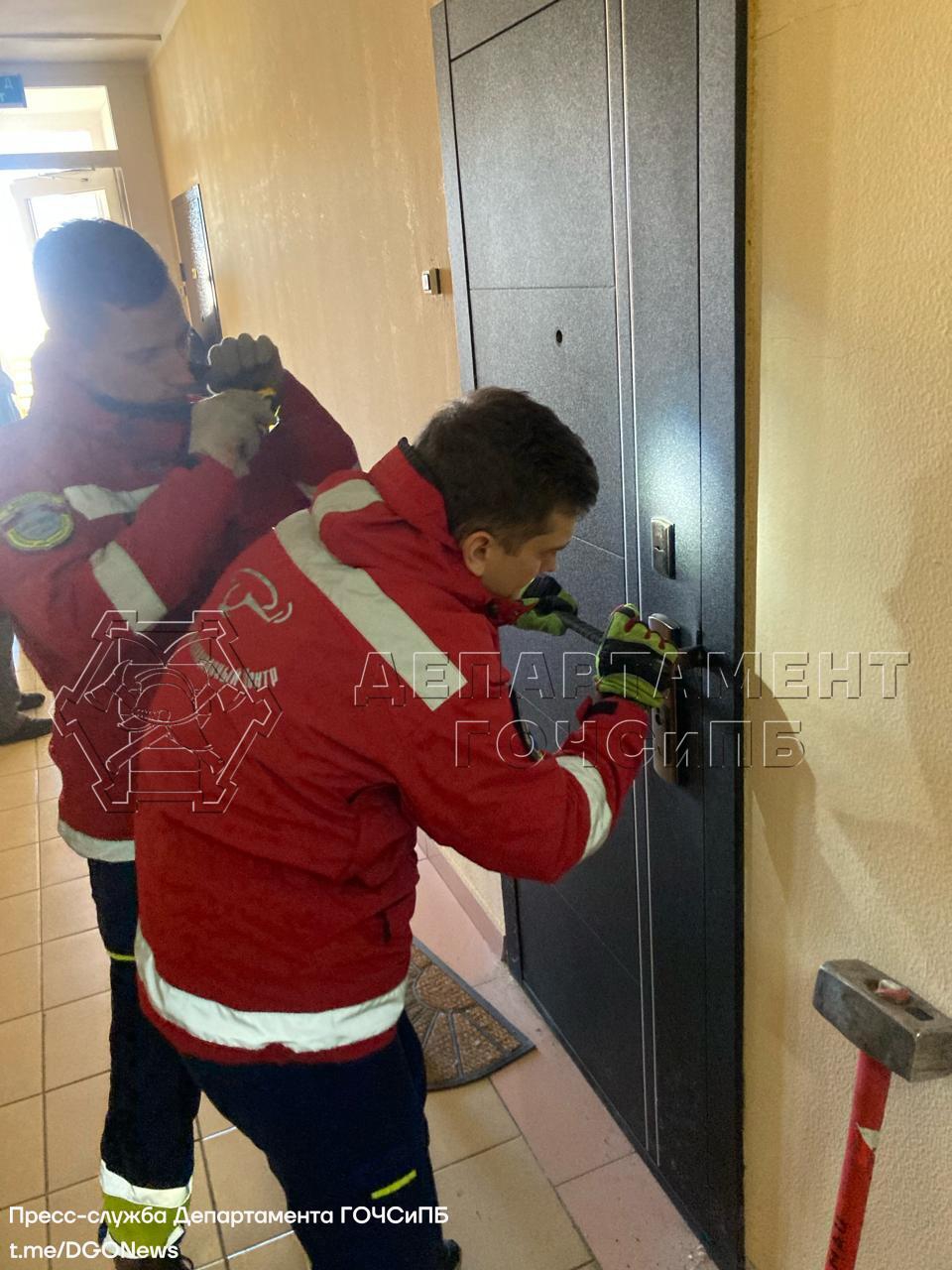 Днём 4 апреля сотрудники службы поискового и аварийно-спасательного обеспечения Московского авиационного центра выехали в район Северное Бутово на улицe Ратная, где потребовалась помощь пожилой женщине.Как рассказала заявительница – дочь пострадавшей – её мама со вчерашнего дня не выходила на связь, при этом дверь квартиры заперта изнутри.По прибытии спасатели открыли дверь при помощи специального инструмента и обнаружили пожилую женщину на полу в беспомощном состоянии. Специалисты переложили пострадавшую с пола на кровать, оказали первую помощь и вызвали «скорую».Дождавшись медиков и убедившись, что их помощь больше не нужна, спасатели авиацентра уехали к месту дежурства.